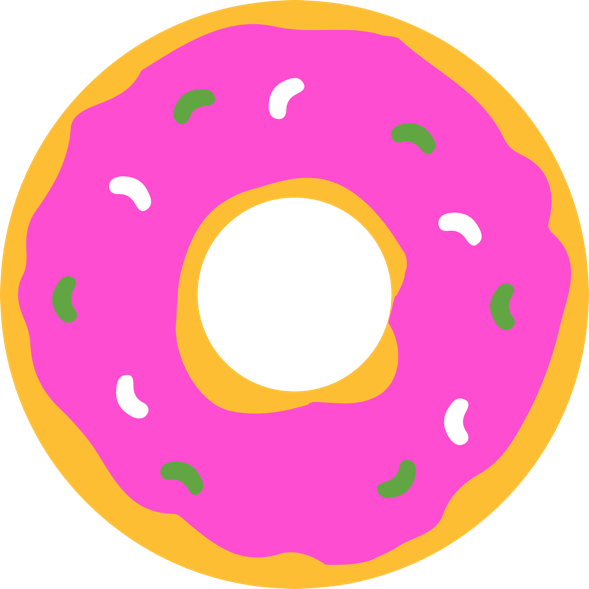 What: We are having a celebration to celebrate Dads, Stepdads, Grandpas, and any male guardians/role models of our students.Who is invited: Dads, Step-dads, Grandpas or any male guardians/role models of our students and of course the student.When:  Monday, October 3, 2022 from 7:30- 9:00 AM.Where:  Northside Cafeteria.  Please show up early to be RAPTORed if you plan on coming to your child’s classroom. If you have time try to come in a day earlier to get RaptoredWATCH D.O.G.S:  Please wear your shirt if you can.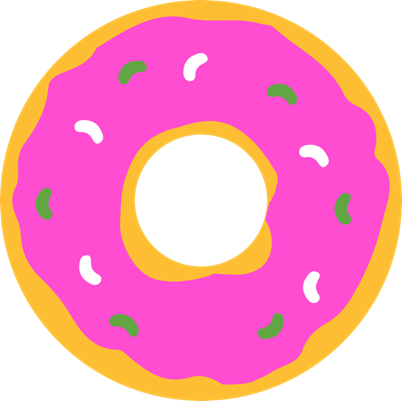 Qué: Tendremos una celebración para celebrar a los Papás, Padrastros, Abuelos y cualquier tutor masculino/modelo a seguir de nuestros estudiantes.Quién está invitado: Papás, Padrastros, Abuelos o cualquier tutor masculino/modelo a seguir de nuestros estudiantes y, por supuesto, el estudiante.Cuándo: Lunes 3 de Octubre 2022 de 7:30 a 9:00 AM.Dónde: Cafetería Northside.Preséntese temprano para ser RAPTORed si planea venir al salón de clases de su hijo. Si tiene tiempo, intente venir un día antes para obtener su gafete antes.WATCH D.O.G.S: Por favor, use su camisa si puede.